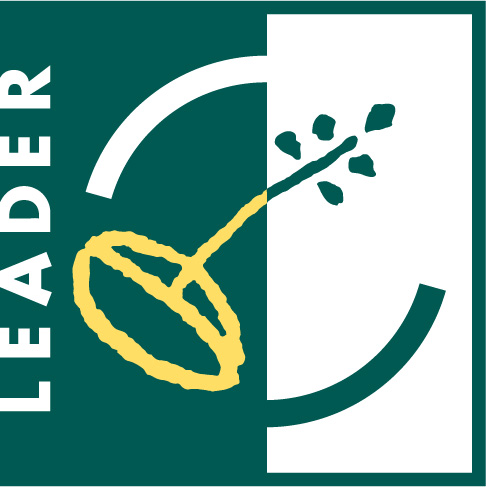 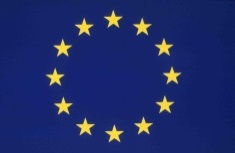 ΕΡΩΤΗΜΑΤΟΛΟΓΙΟΝΕΑ ΠΡΟΓΡΑΜΜΑΤΙΚΗ ΠΕΡΙΟΔΟΣ 2023-2027  «ΤΟΠΙΚΗ ΑΝΑΠΤΥΞΗ ΜE ΠΡΩΤΟΒΟΥΛΙΑ ΤΟΠΙΚΩΝ ΚΟΙΝΟΤΗΤΩΝ ΤΑΠΤοΚ– LEADER»ΠΑΡΕΜΒΑΣΗ Π3-77-4.1 / Σ.Σ. ΚΑΠ 2023 - 2027 ΙΔΙΩΤΙΚΑ ΕΡΓΑΣΥΝΟΠΤΙΚΟ ΕΝΤΥΠΟ ΓΙΑ ΤΗΝ ΥΠΟΒΟΛΗ ΠΡΟΤΑΣΗΣ / ΙΔΕΑΣΣΤΟ ΤΟΠΙΚΟ ΠΡΟΓΡΑΜΜΑ CLLD / LEADER 2023-2027ΠροτείνωνΕπωνυμία:……………………………………………………… Τηλέφωνο:……………………………………………………Διεύθυνση:……………………………………………………… Email:…………………………………………………………ΥΛΟΠΟΙΗΣΗ ΝΕΟΥ ΕΡΓΟΥ…………ΒΕΛΤΙΩΣΗ – ΕΚΣΥΓΧΡΟΝΙΣΜΟΣ ΥΦΙΣΤΑΜΕΝΟΥ……Περιοχή Εφαρμογής της Πρότασης Περιοχή Εφαρμογής της Πρότασης ………………………………………………………………………..………………………………………………………………………..………………………………………………………………………..Τίτλος Πρότασης	…………………………………………………………………………………………………………………………………………………Συνοπτική Περιγραφή……………………………………………………………………………………………………………………………………………………………………………………………………………………………………………………………………………………………………………………………………………………………………………………………………………………………………………………………………………………………………………………………………………………………………………………Σκοπιμότητα – Αναμενόμενα Αποτελέσματα (Περιγράψτε για ποιο λόγο θέλετε να προβείτε στην υλοποίηση  του έργου, ιδιαίτερα σε σχέση με τα χαρακτηριστικά και τις ανάγκες της περιοχής υλοποίησής του. Ποιά αποτελέσματα εκτιμάτε να υπάρξουν από την υλοποίησή του σε θέσεις εργασίας, σε επισκεψιμότητα και γενικότερα στην ανάπτυξη της περιοχής)……………………………………………………………………………………………………………………………………………………………………………………………………………………………………………………………………………………Λοιπές Πληροφορίες  / Ισχυρά σημεία που αφορούν την πρόταση……………………………………………………………………………………………………………………………………………………………………………………………………………………………………………………………………………………Εκτιμώμενος Προϋπολογισμός ( χωρίς ΦΠΑ)…………………………………………………………………………………………………………………………………………Ημερομηνία Υπογραφή 